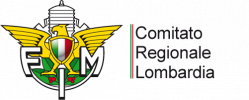 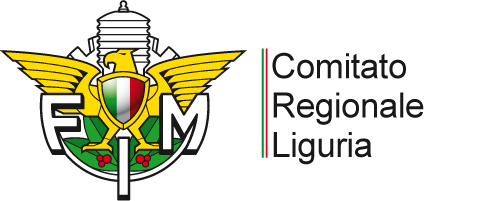 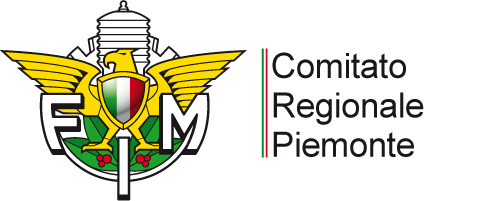 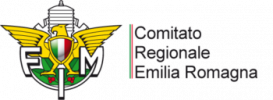                			  PROGRAMMA INTERREGIONALE CTP                  Corsi Teorici Pratici di Mini Enduro e Mini CrossLombardia - Emilia Romagna – Piemonte - LiguriaCompilare e portare con sé il seguente modulo da consegnare al momento dell’iscrizione.MODULO DI ADESIONE IL SOTTOSCRITTO (genitore/tutore) ...................................................................................................................................................NATO A. ...........................................................................................................................IL………........................................................TEL ......................................................E MAIL. (obbligatoria)................................................................................................................DICHIARA SOTTO LA PROPRIA RESPONSABILITA’: Di essere, Padre /Madre o esercente la responsabilità genitoriale del minore sotto indicatoPILOTA: (Cognome, Nome) ............................................................................................................................................NATO A: ............................................. IL................................Residente a: ………………………Via: ……………………………………MARCA MOTO: ………………....………………. CC: …………        	2T	4TLICENZIATO FMI LICENZA N°......................................PRESSO IL MOTOCLUB............................................................................................................................................................ E POSSA PARTECIPARE AL SEGUENTE CORSO CTP, riservato alle classi Lady, Debuttanti e Cadetti 65 cc e Junior 85 cc:Sabato 24 luglio 2021   C/O sede di gara “Trofeo Ferrero” Mini Enduro a Vestone BS GPS: 45.719917 / 10.421562	                  Di essere pienamente a conoscenza, autorizzare e consentire, anche in nome e per conto dell’altro genitore/tutore esercente la potestà genitoriale/tutoriale che il figlio/a partecipi al Corso di Formazione 	della Federazione Motociclistica Italiana  o della Scuola di Motociclismo Certificata. Letto, confermato e sottoscritto.Data:	                                                                                                                                                                                  Firma________________________Il sottoscritto/a  in  veste di  esercente la  potestà genitoriale/tutoriale sul suddetto minore,  ed  altresì in nome  e  per conto dell’altro genitore/tutore, si impegna ad esonerare la Federazione Motociclistica Italiana, gli Organizzatori, i Tecnici Sportivi, gli Istruttori di Guida , i Gestori o Titolari di impianti, nonché i loro rappresentanti  e dipendenti, da qualsiasi responsabilità per eventuali lesioni fisiche o danni materiali, in cui potrebbe incorrere durante lo  svolgimento  dell'evento,  consapevole  che  la  guida  motociclistica  per  sua  natura  comporta  una  relativa  pericolosità  ed  un  margine  di  rischio inevitabile. Si impegna altresì a sollevare la F.M.I., gli Organizzatori, i Tecnici Sportivi, i Gestori o Titolari di impianti, nonché i loro rappresentanti e dipendenti, da  qualsiasi responsabilità  verso terzi per  eventuali perdite, danni  o lesioni di cui  esso stesso sia responsabile. In  ogni caso  dichiara  di accettare,  per  il  risarcimento  spettante  a  qualunque  titolo,  i  massimali  assicurativi  previsti  dalla  specifica  Polizza  Assicurativa  le  cui  condizioni, normativa e procedure sono scaricabili dal sito internet www.federmoto.it	. Data:                                                                                                                                                                                            Firma_________________________Il sottoscritto/a dichiara di aver preso espressa visione della precedente clausola, relativa sia all'esonero da qualsiasi responsabilità sia ai riferimenti circa i massimali assicurativi previsti, e di accettarla espressamente anche ai sensi dell'art. 1341 del Codice Civile.Data:	                                                                                                                                                                                     Firma________________________Informativa privacy: In relazione a quanto da me dichiarato, consapevole delle sanzioni penali previste in caso di dichiarazioni non veritiere e di falsità negli atti (articolo 76  D.P.R.  445/2000),  prendo  atto  che  la  Federazione  Motociclistica  Italiana  si  riserva  la  possibilità  di  controllo  e  verifica sulla  veridicità  del  loro contenuto. Il sottoscritto dichiara inoltre  di  essere stato informato sulla raccolta  dei dati  personali  ex  art.13 Regolamento UE n.679/2016  e  di  aver già prestato specifico consenso all’atto del tesseramento che i dati personali raccolti relativi anche al titolo di studio ove necessario, saranno trattati anche con strumenti informatici, esclusivamente nell’ambito del procedimento per il quale la presente dichiarazione viene resa.Quota di partecipazione  Euro 20,00, da versare direttamente sul posto; per  partecipare è obbligatorio comunicare l’adesione entro il giorno 22 luglio 2021 ad uno dei seguenti recapiti:  lombardia@federmoto.it, tel. 3475427580, corsi.emiliaromagna@federmoto.it tel.3391567182, liguria@federmoto.it tel. 3472738786, piemonte@federmoto.it Data:  ……………………………………                             accetto                                                non accetto	                        Firma________________________